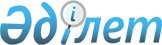 О внесении изменений в решение маслихата от 11 октября 2021 года № 58 "Об определении порядка и размера возмещения затрат на обучение на дому детей с ограниченными возможностями из числа инвалидов по индивидуальному учебному плану в Федоровском районе"Решение маслихата Федоровского района Костанайской области от 5 мая 2022 года № 127. Зарегистрировано в Министерстве юстиции Республики Казахстан 5 мая 2022 года № 27895
      Федоровский районный маслихат РЕШИЛ:
      1. Внести в решение маслихата "Об определении порядка и размера возмещения затрат на обучение на дому детей с ограниченными возможностями из числа инвалидов по индивидуальному учебному плану в Федоровском районе" от 11 октября 2021 года № 58 (зарегистрировано в Реестре государственной регистрации нормативных правовых актов под № 24914) следующие изменения:
      пункты 6, 7 приложения 1 к указанному решению изложить в новой редакции:
      "6. Перечень документов, необходимых для возмещения затрат на обучение на дому детям с ограниченными возможностями из числа инвалидов предоставляется согласно приложению 3 к Правилам возмещения затрат, при этом кандасами для идентификации личности вместо документа, удостоверяющего личность, предоставляется удостоверение кандаса.
      7. Размер возмещения затрат на обучение на дому детей с ограниченными возможностями из числа инвалидов по индивидуальному учебному плану равен восьми месячным расчетным показателям на каждого ребенка-инвалида в месяц.".
      2. Настоящее решение вводится в действие по истечении десяти календарных дней после дня его первого официального опубликования.
					© 2012. РГП на ПХВ «Институт законодательства и правовой информации Республики Казахстан» Министерства юстиции Республики Казахстан
				
      Секретарь Федоровского районного маслихата 

Б. Исенгазин
